APSTIPRINĀTSSiguldas novada DomesIepirkumu komisijas sēdē2017.gada 24. maijā(protokols Nr.31)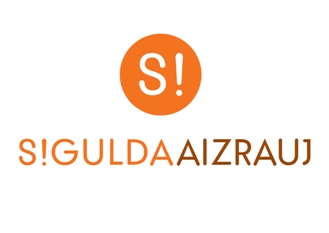 IEPIRKUMA(pamatojoties uz Publisko iepirkumu likuma 9.pantu)“Reprezentācijas preču piegāde Siguldas novada pašvaldībai un tās iestādēm”(identifikācijas Nr. SND 2017/31)NOLIKUMSSiguldas novads	20171. Vispārīgā informācija1.1. Iepirkuma identifikācijas numurs SND 2017/311.2. Pasūtītājs         	1.2.1.	Siguldas novada Dome      	Pasūtītāja rekvizīti:				Darba laiki:Pils iela 16, Siguldā				Pirmdiena	8:00 – 13:00 14:00 – 18:00Reģ. Nr.90000048152				Otrdiena	8:00 – 13:00 14:00 – 17:00Konts: LV15UNLA0027800130404		Trešdiena	8:00 – 13:00 14:00 – 17:00Tālr. Nr.67970844				Ceturtdiena	8:00 – 13:00 14:00 – 18:00 						Piektdiena	8:00 – 14:00     e-pasta adrese: dome@sigulda.lv 1.2.2.	Iepirkuma komisijas izveidošanas pamatojums:Iepirkumu komisija izveidota 19.06.2013. ar Siguldas novada Domes sēdes lēmumu (protokols Nr.6, §6). Iepirkumu komisijas sastāvā veiktas izmaiņas 02.07.2014. ar Siguldas novada Domes sēdes lēmumu (protokols Nr.13, §16). Iepirkumu komisijas sastāvā veiktas izmaiņas 02.09.2015. ar Siguldas novada Domes sēdes lēmumu (protokols Nr.13, §2). Iepirkumu komisijas sastāvā veiktas izmaiņas PIL 8².panta kārtībā veiktajiem iepirkumiem ar Siguldas novada Domes 14.09.2015. rīkojumu Nr.1.5.-7./98.     	1.2.3. Kontaktpersonas:	1.2.3.1. Par iepirkuma procedūru:Siguldas novada Domes Juridiskās pārvaldes speciāliste iepirkuma jautājumos Līga Landsberga, tālr. Nr.67800949, e-pasta adrese: liga.landsberga@sigulda.lvPar tehnisko specifikāciju:P/A “Siguldas Attīstības aģentūra” direktore Laura Skrodele, tālr. Nr. 67970862, e-pasta adrese:  laura.skrodele@sigulda.lv.1.3. Iepirkuma priekšmets Reprezentācijas preču piegāde Siguldas novada pašvaldībai un tās iestādēm.CPV kods: 39294100-0 informācijas un reklāmas produkti.1.4.	Iepirkuma dokumentu saņemšana1.4.1.	Iepirkuma dokumenti ir bez maksas un brīvi pieejami Siguldas novada pašvaldības mājas lapā interneta vietnē www.sigulda.lv.1.4.2.		Ar iepirkuma dokumentiem ieinteresētajiem Pretendentiem ir iespējams iepazīties līdz 2017.gada 6.jūnijam plkst. 10:00 uz vietas, Siguldas novada pašvaldības Administrācijas ēkā, Zinātnes ielā 7, Siguldā, 3.stāvā, 300.kabinetā.1.4.3. Ja ieinteresētais Pretendents pieprasa izsniegt iepirkuma dokumentus drukātā veidā, Pasūtītājs tos izsniedz ieinteresētajam Pretendentam 3 (triju) darbadienu laikā pēc tam, kad saņemts šo dokumentu pieprasījums, ievērojot nosacījumu, ka dokumentu pieprasījums iesniegts laikus pirms piedāvājumu iesniegšanas termiņa.1.4.4.	Ja ieinteresētais Pretendents vēlas saņemt iepirkuma dokumentus drukātā veidā, Pasūtītājs var pieprasīt samaksu, kas nepārsniedz dokumentu pavairošanas un nosūtīšanas faktiskos izdevumus.1.4.5.	Iepirkuma Nolikuma atbildes uz Pretendentu jautājumiem par šo iepirkumu tiks publicētas Pasūtītāja mājas lapā interneta vietnē www.sigulda.lv. Pretendenta pienākums ir pastāvīgi sekot mājas lapā publicētajai informācijai un ievērtēt to savā piedāvājumā.1.4.6.		Iepirkuma komisija nav atbildīga par to, ja kāda ieinteresētā persona nav iepazinusies ar informāciju, kam ir nodrošināta brīva un tieša elektroniskā pieeja.1.5. Līguma izpildes laiks 1.5.1.	Ar uzvarējušo Pretendentu tiks slēgts līgums par reprezentācijas preču piegādi Siguldas novada pašvaldībai un tās iestādēm.1.5.2.	Preču piegāde Siguldas novada pašvaldībai un tās iestādēm jāveic saskaņā ar tehniskajā specifikācijā norādītajiem termiņiem.1.6. Piedāvājuma iesniegšanas vieta, datums, laiks un kārtība	1.6.1. Pretendenti piedāvājumus var iesniegt līdz 06.06.2017. plkst.10:00 Siguldas novada Domes Būvniecības kontroles nodaļā pie Klientu apkalpošanas speciālistes, Zinātnes ielā 7, Siguldā, iesniedzot tos personīgi vai atsūtot pa pastu. Pasta sūtījumam jābūt nogādātam šajā punktā noteiktajā adresē līdz iepriekš minētajam termiņam.1.6.2.	 Piedāvājumi, kas iesniegti pēc minētā termiņa, netiks pieņemti. Pa pastu sūtītos piedāvājumus, kas saņemti pēc minētā termiņa, neatvērtus nosūtīs atpakaļ iesniedzējam. 1.7. Piedāvājuma nodrošinājumsIesniedzot Piedāvājumu, Pretendentam piedāvājuma nodrošinājums nav jāiesniedz. 1.8. Piedāvājuma noformēšana1.8.1.	Piedāvājums iesniedzams aizlīmētā un aizzīmogotā aploksnē (vai citā iepakojumā), uz kuras jānorāda:pasūtītāja nosaukums un adrese;pretendenta nosaukums un adrese; atzīme: ”Piedāvājums iepirkumam“Reprezentācijas preču piegāde Siguldas novada pašvaldībai un tās iestādēm”identifikācijas Nr. SND 2017/31Neatvērt līdz 06.06.2017. plkst.10:00”1.8.2. Piedāvājums sastāv no trim daļām un piedāvājuma nodrošinājuma :pretendentu atlases dokumentiem (1 oriģināls un 1 kopija);tehniskā piedāvājuma (1 oriģināls un 1 kopija);finanšu piedāvājuma (1 oriģināls un 1 kopija). 1.8.3. Piedāvājuma visas daļas iesniedz Nolikuma 1.8.1.punktā minētajā aploksnē (vai citā iepakojumā). Piedāvājuma dokumentiem jābūt sanumurētiem, cauršūtiem (caurauklotiem) tā, lai dokumentus nebūtu iespējams atdalīt, un jāatbilst pievienotajam satura radītājam (uz piedāvājuma daļu oriģināliem un to kopijām norāda attiecīgi „ORIĢINĀLS” un „KOPIJA”). 1.8.4.	Dokumentu noformēšanā Pretendentam jāievēro Ministru kabineta 2010.gada 28.septembra noteikumu Nr.916 „Dokumentu izstrādāšanas un noformēšanas kārtība” prasības.1.8.5.	Piedāvājums jāsagatavo valsts valodā. Ja kāds no Pretendenta iesniegtajiem dokumentiem nav valsts valodā, tas jānoformē atbilstoši Ministru kabineta 2000.gada 22.augusta noteikumos Nr.291 „Kārtība, kādā apliecināmi dokumentu tulkojumi valsts valodā” 6.punktā norādītajam. 1.8.6.	Elektroniskā veidā jāiesniedz tehniskais piedāvājums un finanšu piedāvājums. Tiem jābūt veidotiem kā Microsoft Word un/vai Excel dokumentiem. Elektroniskajam datu nesējam (CD vai USB), kas satur tehnisko piedāvājumu un finanšu piedāvājumu, jābūt ievietotam Nolikuma 1.8.1.punktā minētajā aploksnē. Ja konstatētas pretrunas starp Pretendenta iesniegto piedāvājuma oriģinālu, piedāvājuma kopijām un iesniegto CD vai USB disku, tad tiks vērtēta piedāvājuma oriģinālā iekļautā informācija. 1.8.7.	Iesniegtie piedāvājumi, izņemot Nolikuma 1.6.2.punktā noteikto gadījumu, ir Pasūtītāja īpašums un netiek atdoti atpakaļ Pretendentiem.1.9. Informācijas sniegšana un apmaiņa1.9.1.	Papildus informācijas sniegšana par iepirkuma dokumentos iekļautajām prasībām attiecībā uz piedāvājumu sagatavošanu un iesniegšanu vai Pretendentu atlasi tiek nodrošināta 3 (trīs) darba dienu laikā, bet ne vēlāk kā 4 (četras) dienas pirms piedāvājuma iesniegšanas termiņa beigām, ja Pretendents informāciju pieprasījis laikus.1.9.2.	Papildu informāciju Pasūtītājs ievieto Siguldas novada pašvaldības mājaslapā www.sigulda.lv, kurā ir pieejami iepirkuma dokumenti, norādot arī uzdoto jautājumu. 1.9.3.	Informācijas apmaiņa starp Pasūtītāju un Pretendentiem notiek rakstveidā: pa pastu (lēnāka) vai e-pastu (ātrāka). 1.9.4.	Laikā no piedāvājumu iesniegšanas dienas līdz to atvēršanas brīdim Pasūtītājs nesniedz informāciju par citu piedāvājumu esamību. Piedāvājumu vērtēšanas laikā līdz rezultātu paziņošanai Pasūtītājs nesniedz informāciju par vērtēšanas procesu.2. Informācija par iepirkuma priekšmetu2.1. Iepirkuma priekšmeta apraksts 2.1.1.	Iepirkuma priekšmets ir reprezentācijas preču piegāde Siguldas novada pašvaldībai un tās iestādēm, kas jāveic saskaņā ar Tehnisko specifikāciju (Nolikuma 2.pielikums) un Līguma projektu (Nolikuma 6. pielikums).CPV kods: 39294100-0 (informācijas un reklāmas produkti)2.1.2.	Pakalpojuma sniegšanas vieta: Siguldas novada teritorija.2.1.3.	Nolikumā noteiktajā kārtībā Pretendents iesniedz piedāvājumu par visu apjomu.2.1.4.	Pretendentam nav tiesību iesniegt piedāvājuma variantus.2.1.5. 	Pasūtītājs patur sev tiesības neizvēlēties nevienu no piedāvājumiem, ja visu Pretendentu piedāvātās līgumcenas pārsniedz Siguldas novada pašvaldības budžetā piešķirtos līdzekļus.3. Prasības pretendentiem 3.1.Nosacījumi Pretendenta dalībai iepirkumā3.1.1.	Iepirkumā var piedalīties piegādātāji Publisko iepirkumu likuma 1.panta 11.punkta izpratnē, kuri ir iesnieguši Nolikuma 4.sadaļā minētos dokumentus. Piedalīšanās iepirkumā ir Pretendenta brīvas gribas izpausme. Iepirkuma noteikumi visiem Pretendentiem ir vienādi.3.1.2.	Pretendents ir reģistrēts Latvijas Republikas Uzņēmumu reģistra Komercreģistrā vai līdzvērtīgā reģistrā ārvalstīs.3.1.3.	Iepirkuma komisija ir tiesīga tālāk neizskatīt un nevērtēt Pretendenta piedāvājumu, ja:1) Pretendents nav iesniedzis kaut vienu no šī Nolikuma 4.sadaļā minētajiem dokumentiem;2) Pretendenta tehniskais piedāvājums nav sagatavots atbilstoši Tehniskajās specifikācijās izvirzītajām prasībām;3) Pretendents ir sniedzis nepatiesu informāciju savas kvalifikācijas novērtēšanai vai vispār nav sniedzis pieprasīto informāciju.3.1.4.	Iepirkuma komisija Pretendentu, kuram būtu piešķiramas iepirkuma līguma slēgšanas tiesības, izslēdz no dalības iepirkumā jebkurā no Publisko iepirkumu likuma 9.panta astotajā daļā minētajiem gadījumiem.3.2.	Prasības attiecībā uz pretendenta saimniecisko un finansiālo stāvokli un iespējām sniegt pakalpojumu3.2.1.	Pretendenta katra gada (2016.g., 2015.g., 2014.g.) finanšu apgrozījumam jābūt ne mazākam, kā 35 000,00 EUR. 3.2.2.	Pretendenti, kas dibināti vēlāk, apliecina, ka katra gada finanšu apgrozījums nostrādātajā periodā nav mazāks, kā 35 000,00 EUR. 3.3.	Prasības attiecībā uz pretendenta tehniskajām un profesionālajām spējām un iespējām sniegt pakalpojumu3.3.1.	Pretendents iepriekšējo 3 (trīs) gadu laikā veicis reprezentācijas preču piegādi un par minēto pakalpojumu ir saņēmis ne mazāk kā 5 (piecas) pozitīvas atsauksmes no pasūtītājiem, ar nosacījumu, ka preču kopējās izmaksas bez PVN ir ne mazākas kā 35 000,00 EUR. 3.3.2.	Pretendentam ir jābūt visam nepieciešamajam tehniskajam aprīkojumam, kas nepieciešams kvalitatīvai pakalpojuma sniegšanai.3.3.3.  Konkrētā līguma izpildē, lai pierādītu atbilstību Nolikuma kvalifikācija prasībām, Pretendents drīkst balstīties uz citu uzņēmēju iespējām, neatkarīgi no savstarpējo attiecību tiesiskā rakstura. Pretendents aizpilda Apakšuzņēmējiem nododamo darbu saraksta tabulu. Sarakstā iekļauj visus uzņēmējus un pierāda Pasūtītājam, ka viņa rīcībā būs nepieciešamie resursi, iesniedzot šo uzņēmēju un Pretendenta parakstītu apliecinājumu vai vienošanos par sadarbību un/vai resursu nodošanu Pretendenta rīcībā konkrētā līguma izpildei.3.3.4. Ja Pretendents plāno piesaistīt apakšuzņēmējus, tad tie ir piesaistāmi saskaņā ar Publisko iepirkumu likuma 63.panta noteikumiem.3.3.5.	Ja Pretendents plāno nomainīt līguma izpildē iesaistīto personālu vai plāno apakšuzņēmēju nomaiņu, tad tie ir nomaināmi un/vai piesaistāmi saskaņā ar Publisko iepirkumu likuma 62.panta noteikumiem.4. Piedāvājuma saturs4.1.Atlases dokumenti4.1.1.	Pretendenta pieteikums dalībai iepirkumā (Nolikuma 1.pielikums). Pieteikumu paraksta Pretendenta pilnvarota persona.4.1.2.	Pretendenta apliecinājums par Pretendenta gada finanšu apgrozījumu par 2016.g., 2015.g., 2014.gadu, norādot apgrozījumu par katru gadu atsevišķi un kopā. Uzņēmumiem, kas dibināti vēlāk apliecinājums par gada finanšu apgrozījumu nostrādātajā periodā.4.1.3.	Informācija par Pretendenta pieredzi, atbilstoši Nolikuma 3.3.1.punktā noteiktajām prasībām, norādot preču pasūtītāju, preču nosaukumu, preču aprakstu, preču piegādes periodu, kopējo apjomu (izmaksas EUR bez PVN), kontaktpersonu, tās telefona numuru (ar kuru, nepieciešamības gadījumā, sazināties un noskaidrot sīkāk par konkrēto darbu). Saraksts ar Pretendenta piegādātajām precēm noformējams atbilstoši Nolikumam pievienotajai formai (Nolikuma 3. pielikums).4.1.4. 	Atsauksmes, kurās apliecināta Pretendenta pieredze un kvalitāte Nolikuma 3.3.1.punktā paredzēto darbu izpildē, jābūt vismaz 5 (piecām) pozitīvām atsauksmēm. 4.1.5.	Pretendenta rakstisks apliecinājums, ka viņa rīcībā ir viss nepieciešamais tehniskais aprīkojums, kas nepieciešams kvalitatīvai pakalpojuma sniegšanai.4.1.6.	Ja Pretendents plāno piesaistīt apakšuzņēmējus – informācija par konkrētajiem apakšuzņēmējiem un tiem nododamo darbu saraksts un apjoms. Informācija jāsagatavo un jāiesniedz pēc klātpievienotās tabulas. 4.1.7. Dokuments, kurā norāda, vai pretendenta vai tā piesaistītā apakšuzņēmēja uzņēmums atbilst mazā vai vidējā uzņēmuma statusam (mazais uzņēmums ir uzņēmums, kurā nodarbinātas mazāk nekā 50 personas un kura gada apgrozījums un/vai gada bilance nepārsniedz 10 miljonus euro; vidējais uzņēmums ir uzņēmums, kas nav mazais uzņēmums, un kurā nodarbinātas mazāk nekā 250 personas un kura gada apgrozījums nepārsniedz 50 miljonus euro un/vai gada bilance kopā nepārsniedz 43 miljonu euro).4.2.Tehniskais piedāvājums 4.2.1.	Tehniskais piedāvājums jāsagatavo saskaņā ar Tehnisko specifikāciju (Nolikuma 2.pielikums), demonstrējot izpratni par Tehniskajā specifikācijā definētajām prasībām un precēm, kas jānodrošina Pretendentam, lai veiktu reprezentācijas preču piegādi.4.2.2. Tehniskais piedāvājums sastāv no Pretendenta brīvā formā sagatavota apraksta saskaņā ar Tehnisko specifikāciju, kā arī pretendentu iesnigtiem preču paraugiem katrai Tehniskās specifikācijas pozīcijai. Pretendenti varēs saņemt iesniegtos paraugus 2 (divu) nedēļu laikā  pēc iepirkuma līguma noslēgšanas ar uzvarējušo Pretendentu. Pretendentam nav pienākums uzglabāt preču paraugus pēc iepriekš minētā termiņa beigām. 4.2.3.	Tehnisko piedāvājumu paraksta Pretendenta pilnvarota persona.4.3.Finanšu piedāvājums 4.3.1.	Pretendenta finanšu piedāvājums jāaizpilda atbilstoši Nolikuma 4.pielikumā norādītajai Finanšu piedāvājuma formai.4.3.2.	Finanšu piedāvājumā piedāvātajā cenā iekļaujamas visas ar Tehniskajā specifikācijā noteikto preču piegādi saistītās izmaksas, visi normatīvajos aktos paredzētie nodokļi, izņemot PVN, visas ar to netieši saistītās izmaksas. 4.3.3.	Finanšu piedāvājumu paraksta Pretendenta pilnvarota persona.5. Iepirkuma norisePar visiem ar iepirkuma organizēšanu un norisi saistītiem jautājumiem ir atbildīga Siguldas novada pašvaldības Iepirkuma komisija. Komisijas uzdevums ir izvēlēties Pretendentu, kura piedāvājums atbilst šī Nolikuma prasībām.5.1. Piedāvājumu vērtēšana5.1.1.	Piedāvājumu noformējuma pārbaudi, Pretendentu atlasi, tehnisko piedāvājumu atbilstības pārbaudi un piedāvājuma izvēli saskaņā ar izraudzīto piedāvājuma izvēles kritēriju – saimnieciski visizdevīgākais piedāvājums, kuru nosaka vērtējot cenu - Iepirkuma komisija veic slēgtā sēdē.5.1.2.	Ja Iepirkuma komisija konstatēs atšķirības starp Nolikuma 1. un 4. pielikumu tad tiks vērtēta 1.pielikumā iekļautā informācija.5.1.3.	Iepirkuma komisija izvēlas no piedāvājumiem, kas atbilst Nolikuma prasībām saimnieciski visizdevīgāko piedāvājumu, kuru nosaka vērtējot cenu. 5.2. Aritmētisku kļūdu labošanaAritmētisku kļūdu labošanu Iepirkuma komisija veic saskaņā ar Publisko iepirkumu likuma 41.panta devīto daļu.6. Iepirkuma līgums6.1.	Pasūtītājs slēgs 1 (vienu) iepirkuma līgumu (Nolikuma 6. pielikums) ar izraudzīto Pretendentu, pamatojoties uz tā iesniegto piedāvājumu un saskaņā ar iepirkuma Nolikumu. Samaksa tiek veikta saskaņā ar klātpievienotajiem Līguma projektiem. 6.2.	Ja uzvarējušais Pretendents kavējas vai atsakās slēgt līgumu Nolikuma 6.3.punktā minētajā termiņā, iepirkuma līgums tiks slēgts ar nākamo Pretendentu, kurš iesniedzis zemāko cenu.6.3.	Uzvarējušam Pretendentam iepirkuma līgumi par reprezentācijas preču piegādi ir jānoslēdz ar Pasūtītāju ne vēlāk kā 5 (piecu) darba dienu laikā pēc rakstiska uzaicinājuma par līguma noslēgšanu izsūtīšanas brīža. Ja šajā punktā minētajā termiņā Pretendents neparaksta iepirkuma līgumu, tas tiek uzskatīts par Pretendenta atteikumu slēgt iepirkuma līgumu. Līgums par autoruzraudzību tiek slēgts pirms būvdarbu iepirkuma procedūras izsludināšanas. 6.4.	Grozījumus iepirkuma līgumā, izdara, ievērojot Publisko iepirkumu likuma 61.panta noteikumus.7. Iepirkuma komisijas tiesības un pienākumi7.1.Iepirkuma komisijas tiesības7.1.1.	Pārbaudīt nepieciešamo informāciju kompetentā institūcijā, publiski pieejamās datubāzēs vai citos publiski pieejamos avotos, ja tas nepieciešams piedāvājumu atbilstības pārbaudei, Pretendentu atlasei, piedāvājumu vērtēšanai un salīdzināšanai, kā arī lūgt, lai kompetenta institūcija papildina vai izskaidro dokumentus, kas iesniegti komisijai. Pasūtītājs termiņu nepieciešamās informācijas iesniegšanai nosaka samērīgi ar laiku, kas nepieciešams šādas informācijas sagatavošanai un iesniegšanai.7.1.2.	Pieaicināt ekspertu piedāvājuma noformējuma pārbaudei, piedāvājuma atbilstības pārbaudei, kā arī piedāvājuma vērtēšanai.7.1.3.	Pieprasīt, lai Pretendents precizētu informāciju par savu piedāvājumu, ja tas nepieciešams piedāvājuma noformējuma pārbaudei, Pretendentu atlasei, piedāvājuma atbilstības pārbaudei, kā arī piedāvājumu vērtēšanai un salīdzināšanai.7.1.4.	Ja Pretendenta piedāvājums nav noformēts atbilstoši Nolikuma 1.8.punktā minētajām prasībām un/vai iesniegtie dokumenti neatbilst kādai no Nolikuma 4.sadaļas prasībām, Iepirkumu komisija var lemt par iesniegtā piedāvājuma tālāko neizskatīšanu un nevērtēšanu, pieņemot argumentētu lēmumu par to.7.1.5.	Ja Pretendenta pieteikums (Nolikuma 1.pielikums) nav aizpildīts pilnībā vai atbilstoši prasītajai informācijai, Iepirkuma komisija turpmāk šo piedāvājumu neizskata un nevērtē. Šajā gadījumā Pretendenta iesniegtais Piedāvājums paliek Pasūtītāja īpašumā un netiek atdots Pretendentam.7.1.6.	Normatīvajos aktos noteiktajā kārtībā labot aritmētiskās kļūdas Pretendentu finanšu piedāvājumos, informējot par to Pretendentu.7.1.7.  Izvēlēties nākamo saimnieciski visizdevīgāko piedāvājumu, kas noteikts vērtējot cenu, ja izraudzītais Pretendents atsakās slēgt iepirkuma līgumu ar Pasūtītāju.7.1.8.	Lemt par iepirkuma izbeigšanu vai pārtraukšanu.7.1.9.	Noraidīt piedāvājumus, ja tie neatbilst iepirkuma Nolikuma prasībām.7.1.10.	Iepirkuma komisija patur sev tiesības nekomentēt iepirkuma norises gaitu.7.1.11.	Iepirkuma komisija pretendentu, kuram būtu piešķiramas iepirkuma līguma slēgšanas tiesības, izslēdz no dalības iepirkumā jebkurā no šādiem Publisko iepirkumu likuma, turpmāk – PIL, 9.panta astotajā daļā paredzētajiem gadījumiem:7.1.11.1.pasludināts pretendenta maksātnespējas process (izņemot gadījumu, kad maksātnespējas procesā tiek piemērots uz parādnieka maksātspējas atjaunošanu vērsts pasākumu kopums), apturēta tā saimnieciskā darbība vai pretendents tiek likvidēts (PIL 9.panta astotās daļas 1.punkts);7.1.11.2. ir konstatēts, ka piedāvājumu iesniegšanas termiņa pēdējā dienā vai dienā, kad pieņemts lēmums par iespējamu līguma slēgšanas tiesību piešķiršanu, pretendentam Latvijā vai valstī, kurā tas reģistrēts vai kurā atrodas tā pastāvīgā dzīvesvieta, ir nodokļu parādi, tajā skaitā valsts sociālās apdrošināšanas obligāto iemaksu parādi, kas kopsummā kādā no valstīm pārsniedz 150 euro. Attiecībā uz Latvijā reģistrētiem un pastāvīgi dzīvojošiem pretendentiem pasūtītājs ņem vērā informāciju, kas ievietota Ministru kabineta noteiktajā informācijas sistēmā Valsts ieņēmumu dienesta publiskās nodokļu parādnieku datubāzes un Nekustamā īpašuma nodokļa administrēšanas sistēmas pēdējās datu aktualizācijas datumā (PIL 9.panta astotās daļas 2.punkts);7.1.11.3.iepirkuma procedūras dokumentu sagatavotājs (pasūtītāja amatpersona vai darbinieks), iepirkuma komisijas loceklis vai eksperts ir saistīts ar pretendentu PIL 25.panta pirmās un otrās daļas izpratnē vai ir ieinteresēts kāda pretendenta izvēlē, un pasūtītājam nav iespējams novērst šo situāciju ar mazāk pretendentu ierobežojošiem pasākumiem (PIL 9.panta astotās daļas 3.punkts);7.1.11.4.uz pretendenta norādīto personu, uz kuras iespējām pretendents balstās, lai apliecinātu, ka tā kvalifikācija atbilst prasībām, kas noteiktas paziņojumā par plānoto līgumu vai iepirkuma nolikumā, kā arī uz personālsabiedrības biedru, ja pretendents ir personālsabiedrība, ir attiecināmi iepirkuma Nolikuma 7.1.11.1., 7.1.11.2. un 7.1.11.3.apakšpunktā (PIL 9.panta astotās daļas 1., 2. un 3.punktā) minētie nosacījumi (PIL 9.panta astotās daļas 4.punkts).7.1.12.	Lai pārbaudītu, vai pretendents nav izslēdzams no dalības iepirkumā nolikuma 7.1.11.1., 7.1.11.2. un 7.1.11.4.apakšpunktā (PIL 9.panta astotās daļas 1., 2. vai 4.punktā) minēto apstākļu dēļ, iepirkuma komisija:7.1.11.1. attiecībā uz Latvijā reģistrētu vai pastāvīgi dzīvojošu pretendentu un PIL 9.panta astotās daļas 4.punktā minēto personu, izmantojot Ministru kabineta noteikto informācijas sistēmu, Ministru kabineta noteiktajā kārtībā iegūst informāciju:7.1.12.1.1.par nolikuma 7.1.11.1.apakšpunktā (PIL 9.panta astotās daļas 1.punktā) minētajiem faktiem – no Uzņēmumu reģistra;7.1.12.1.2.par nolikuma 7.1.11.2.apakšpunktā (PIL 9.panta astotās daļas 2.punktā) minēto faktu – no Valsts ieņēmumu dienesta un Latvijas pašvaldībām. Komisija attiecīgo informāciju no Valsts ieņēmumu dienesta un Latvijas pašvaldībām ir tiesīga saņemt, neprasot pretendenta un PIL 9.panta astotās daļas 4.punktā minētās personas piekrišanu;7.1.12.2.attiecībā uz ārvalstī reģistrētu vai pastāvīgi dzīvojošu pretendentu un PIL 9.panta astotās daļas 4.punktā minēto personu pieprasa, lai pretendents iesniedz attiecīgās kompetentās institūcijas izziņu, kas apliecina, ka uz to un PIL 9.panta astotās daļas 4.punktā minēto personu neattiecas PIL 9.panta astotajā daļā noteiktie gadījumi. Termiņu izziņas iesniegšanai komisija nosaka ne īsāku par 10 (desmit) darbdienām pēc pieprasījuma izsniegšanas vai nosūtīšanas dienas. Ja attiecīgais pretendents noteiktajā termiņā neiesniedz minēto izziņu, iepirkuma komisija to izslēdz no dalības iepirkumā.7.1.13. Atkarībā no atbilstoši nolikuma 7.1.12.1.2.apakšpunktam veiktās pārbaudes rezultātiem iepirkuma komisija:7.1.13.1. neizslēdz pretendentu no dalības iepirkumā, ja konstatē, ka saskaņā ar Ministru kabineta noteiktajā informācijas sistēmā esošo informāciju pretendentam un PIL 9.panta astotās daļas 4.punktā minētajai personai nav nodokļu parādu, tai skaitā valsts sociālās apdrošināšanas obligāto iemaksu parādu, kas kopsummā pārsniedz 150 euro;7.1.13.2. informē pretendentu par to, ka saskaņā ar Valsts ieņēmumu dienesta publiskās nodokļu parādnieku datubāzes vai Nekustamā īpašuma nodokļa administrēšanas sistēmas pēdējās datu aktualizācijas datumā Ministru kabineta noteiktajā informācijas sistēmā ievietoto informāciju tam vai PIL 9.panta astotās daļas 4.punktā minētajai personai piedāvājumu iesniegšanas termiņa pēdējā dienā vai arī dienā, kad pieņemts lēmums par iespējamu līguma slēgšanas tiesību piešķiršanu, ir nodokļu parādi, tai skaitā valsts sociālās apdrošināšanas obligāto iemaksu parādi, kas kopsummā pārsniedz 150 euro, un nosaka termiņu – 10 (desmit) dienas pēc informācijas izsniegšanas vai nosūtīšanas dienas –, līdz kuram iesniedzams apliecinājums, ka pretendentam piedāvājumu iesniegšanas termiņa pēdējā dienā vai dienā, kad pieņemts lēmums par iespējamu iepirkuma līguma slēgšanas tiesību piešķiršanu, nebija nodokļu parādu, tai skaitā valsts sociālās apdrošināšanas obligāto iemaksu parādu, kas kopsummā pārsniedz 150 euro. Ja noteiktajā termiņā apliecinājums nav iesniegts, komisija pretendentu izslēdz no dalības iepirkumā.7.1.14. Pretendents, lai apliecinātu, ka tam un PIL 9.panta astotās daļas 4.punktā minētajai personai nebija nodokļu parādu, tai skaitā valsts sociālās apdrošināšanas iemaksu parādu, kas kopsummā Latvijā pārsniedz 150 euro, nolikuma 7.1.13.2.apakšpunktā minētajā termiņā iesniedz: 7.1.14.1. attiecīgās personas vai tās pārstāvja apliecinātu izdruku no Valsts ieņēmumu dienesta elektroniskās deklarēšanas sistēmas vai Valsts ieņēmumu dienesta izziņu par to, ka attiecīgajai personai nebija attiecīgo nodokļu parādu, tai skaitā valsts sociālās apdrošināšanas iemaksu parādu;7.1.14.2. pašvaldības izdotu izziņu par to, ka attiecīgajai personai nebija nekustamā īpašuma nodokļa parādu;7.1.14.3. līdz piedāvājumu iesniegšanas termiņa pēdējai dienai vai dienai, kad pieņemts lēmums par iespējamu iepirkuma līguma slēgšanas tiesību piešķiršanu, – kopiju no Valsts ieņēmumu dienesta lēmuma vai pašvaldības kompetentas institūcijas izdota lēmuma par nodokļu samaksas termiņa pagarināšanu vai atlikšanu vai kopiju no vienošanās ar Valsts ieņēmumu dienestu par nodokļu parāda nomaksu, vai citus objektīvus pierādījumus par nodokļu parādu neesību.7.1.15. Ja tādi dokumenti, ar kuriem ārvalstī reģistrēts vai pastāvīgi dzīvojošs pretendents var apliecināt, ka uz to neattiecas PIL 9.panta astotajā daļā noteiktie gadījumi, netiek izdoti vai ar šiem dokumentiem nepietiek, lai apliecinātu, ka uz šo pretendentu neattiecas PIL 9.panta astotajā daļā noteiktie gadījumi, minētos dokumentus var aizstāt ar zvērestu vai, ja zvēresta došanu attiecīgās valsts normatīvie akti neparedz, – ar paša pretendenta vai PIL 9.panta astotās daļas 4.punktā minētās personas apliecinājumu kompetentai izpildvaras vai tiesu varas iestādei, zvērinātam notāram vai kompetentai attiecīgās nozares organizācijai to reģistrācijas (pastāvīgās dzīvesvietas) valstī.7.2.   Iepirkuma komisijas pienākumi7.2.1.	Nodrošināt iepirkuma norisi un dokumentēšanu.7.2.2. 	Nodrošināt Pretendentu brīvu konkurenci, kā arī vienlīdzīgu un taisnīgu attieksmi pret tiem.7.2.3.  Pēc ieinteresēto personu pieprasījuma normatīvajos aktos noteiktajā kārtībā sniegt informāciju par Nolikumu.7.2.4.  Vērtēt Pretendentu piedāvājumus saskaņā ar Publisko iepirkumu likumu, citiem normatīvajiem aktiem un šo Nolikumu, izvēlēties piedāvājumu vai pieņemt lēmumu par iepirkuma izbeigšanu bez rezultātiem, vai iepirkuma pārtraukšanu. 7.2.5.	Rakstiski informēt Pretendentus par iesniegto piedāvājumu vērtēšanas gaitā konstatētām aritmētiskām kļūdām.7.2.6.	Lemt par piedāvājuma atdošanu Pretendentam gadījumos, kad nav ievērota šajā Nolikumā noteiktā piedāvājumu iesniegšanas kārtība.7.2.7.	Noteikt iepirkuma uzvarētāju.7.2.8.	3 (trīs) darba dienu laikā pēc lēmuma pieņemšanas rakstiski informēt visus Pretendentus par iepirkuma rezultātiem.7.2.9.	Nosūtīt informāciju Iepirkumu uzraudzības birojam www.iub.gov. un ievietot informāciju Siguldas novada pašvaldības mājas lapā interneta vietnē www.sigulda.lv . 8. Pretendenta tiesības un pienākumi8.1. Pretendenta tiesības8.1.1. 	Piedāvājuma sagatavošanas laikā Pretendentam ir tiesības rakstveidā vērsties pie Iepirkuma komisijas neskaidro jautājumu precizēšanai.8.1.2.	Līdz piedāvājumu iesniegšanas termiņa beigām Pretendents ir tiesīgs atsaukt vai mainīt savu iesniegto piedāvājumu. Atsaukumam ir bezierunu raksturs, un tas izbeidz dalībnieka turpmāko līdzdalību iepirkumā. Piedāvājums atsaucams vai maināms, pamatojoties uz rakstveida iesniegumu, kas saņemts līdz piedāvājumu iesniegšanas termiņa beigām un apstiprināts ar uzņēmuma zīmogu un Pretendenta pilnvarotas personas parakstu.8.1.3.	Ja Pretendents, kas iesniedzis piedāvājumu iepirkumā, uzskata, ka ir aizskartas tā tiesības vai ir iespējams šo tiesību aizskārums, ir tiesīgs pieņemto lēmumu pārsūdzēt Administratīvajā rajona tiesā Administratīvā procesa likumā noteiktajā kārtībā viena mēneša laikā no Iepirkuma komisijas lēmuma pieņemšanas brīža. Administratīvās rajona tiesas spriedumu var pārsūdzēt kasācijas kārtībā Augstākās tiesas Senāta Administratīvo lietu departamentā. Lēmuma pārsūdzēšana neaptur tā darbību.8.2. Pretendenta pienākumi8.2.1. 	Sagatavot piedāvājumus atbilstoši Nolikuma prasībām.8.2.2. 	Sniegt patiesu informāciju.8.2.3. Sniegt atbildes uz Iepirkuma komisijas pieprasījumiem par papildu informāciju, kas nepieciešama piedāvājumu noformējuma pārbaudei, Pretendentu atlasei, piedāvājumu atbilstības pārbaudei, salīdzināšanai un vērtēšanai.8.2.4. 	Segt visas izmaksas, kas saistītas ar piedāvājumu sagatavošanu un iesniegšanu.Pielikumi:1.pielikums	Pretendenta pieteikums. 2.pielikums	Tehniskā specifikācija3.pielikums    Apliecinājums par Pretendenta pieredzi.4.pielikums 	Finanšu piedāvājuma iesniegšanas forma.5.pielikums 	Detalizēta finanšu piedāvājuma iesniegšanas forma.6.pielikums	Līguma projekts ar Siguldas novada pašvaldību.1. pielikumsPRETENDENTA PIETEIKUMS“Reprezentācijas preču piegāde Siguldas novada pašvaldībai un tās iestādēm”(identifikācijas Nr. SND 2017/31) Iepazinušies ar iepirkuma “Reprezentācijas preču piegāde Siguldas novada pašvaldībai un tās iestādēm” (identifikācijas Nr. SND 2017/31) Nolikumu un pieņemot visus tā noteikumus, es, šī pieteikuma beigās parakstījies, apstiprinu, ka piekrītu iepirkuma Nolikuma noteikumiem, un piedāvāju piegādāt reprezentācijas preces Siguldas novada pašvaldībai un tās iestādēm saskaņā ar iepirkuma Nolikumu, par kopējo summu:Apliecinām, ka izpildot darbus, tiks ievēroti Pasūtītāja pārstāvju norādījumi.Apliecinām, ka darbu izpildes apstākļi un apjoms ir skaidrs un ka to var realizēt, nepārkāpjot normatīvo aktu prasības un publiskos ierobežojumus, atbilstoši Nolikumam un tā pielikumiem.Ar šo mēs uzņemamies pilnu atbildību par iesniegto piedāvājumu, tajā ietverto informāciju, noformējumu, atbilstību iepirkuma Nolikuma prasībām. Visas iesniegtās dokumentu kopijas atbilst oriģinālam, sniegtā informācija un dati ir patiesi.Esam iesnieguši visu prasīto informāciju.Neesam iesnieguši nepatiesu informāciju savas kvalifikācijas novērtēšanai.Piedāvājuma derīguma termiņš ir _________ dienas.Informācija, kas pēc Pretendenta domām ir uzskatāma par ierobežotas pieejamības informāciju, atrodas Pretendenta piedāvājuma _________________________ lpp. Piedāvājums dalībai iepirkumā sastāv no __________ lpp.Vārds, Uzvārds		_____________________________________Ieņemamais amats	_____________________________________Paraksts		_____________________________________Datums			__________		_________________2.pielikumsTEHNISKĀ SPECIFIKĀCIJA*Ja tehniskajā specifikācijā norādīts konkrēts preču vai standarta nosaukums vai kāda cita norāde uz specifisku preču izcelsmi, īpašu procesu, zīmolu vai veidu, Pretendents var piedāvāt ekvivalentas preces vai atbilstību ekvivalentiem standartiem, kas atbilst tehniskās specifikācijas prasībām un parametriem un nodrošina tehniskajā specifikācijā prasīto. Pretendents nodrošina Preces garantijas laiku ne mazāk kā 2 (divi) gadi, izņemot konfektēm.**Pretendentam savā Piedāvājumā jānorāda Preces detalizēts apraksts, tajā skaitā Preces tehniskie parametri, ražotājs, modelis un preces nosaukums. Tehniskajam Piedāvājumam Pretendents var pievienot informatīvos materiālus, kas precizē Preces tehnisko informāciju, tajā skaitā norādot Preces kopšanas noteikumus, un sniedz vizuālo priekšstatu par piedāvāto Preci. 3.pielikumsApliecinājums par pretendenta pieredzi1.	Pretendenta nosaukums:	_______________________________________________	Reģistrācijas Nr._______________________________________________________Apliecinām, ka mums ir pieredze atbilstoši iepirkuma “Reprezentācijas preču piegāde Siguldas novada pašvaldībai un tās iestādēm” (id. Nr. SND 2017/31) Nolikuma 3.3.1.punktā noteiktajai prasībai:Ar šo uzņemos pilnu atbildību par apliecinājumā ietverto informāciju, atbilstību Nolikuma prasībām. Sniegtā informācija un dati ir patiesi.Vārds, Uzvārds			_____________________________________Ieņemamais amats			_____________________________________Paraksts				_____________________________________Datums				__________		_________________Zīmogs4.pielikumsFINANŠU PIEDĀVĀJUMA FORMAMēs _____________________________________________________________________________pretendenta nosaukums, Reģ. Nr.piedāvājam veikt Reprezentācijas preču piegādi Siguldas novada pašvaldībai un tās iestādēm (identifikācijas Nr. SND 2017/31), par kopējo summu euro (EUR), saskaņā ar iepirkuma Nolikuma un tā pielikumu nosacījumiem:Summā ir iekļauti visi Latvijas Republikas normatīvajos aktos paredzētie nodokļi un nodevas, izņemot pievienotās vērtības nodokli.Ar šo uzņemos pilnu atbildību par finanšu piedāvājuma formā ietverto informāciju, atbilstību Nolikuma prasībām. Sniegtā informācija un dati ir patiesi.Vārds, Uzvārds			_____________________________________Ieņemamais amats			_____________________________________Paraksts				_____________________________________Datums				__________		_________________Zīmogs5.pielikumsReprezentācijas preču piegāde Siguldas novada pašvaldībai un tās iestādēmDetalizēta finanšu piedāvājuma iesniegšanas forma6.pielikumsLīguma projekts par reprezentācijas preču piegādiLīguma projekts ar Siguldas novada pašvaldībuLĪGUMS Nr. ____________Siguldā, 						  2017.gada ___.____________          Siguldas novada Dome, reģistrācijas Nr. 90000048152, juridiskā adrese Pils iela 16, Sigulda, Siguldas novads, tās izpilddirektores Jeļenas Zarandijas personā, kura rīkojas pamatojoties uz 2013. gada 13.jūnija Siguldas novada Domes saistošajiem noteikumiem Nr.14 „Siguldas novada pašvaldības nolikums” (prot. Nr.13., §2), turpmāk tekstā saukts Pircējs, no vienas puses, un          ______________, reģistrācijas Nr._________________, juridiskā adrese:_______________________, kuru uz sabiedrības statūtu pamata pārstāv ________________________, turpmāk tekstā saukts Pārdevējs, no otras puses,           abi kopā un katrs atsevišķi turpmāk līguma tekstā saukti par Līdzējiem, pamatojoties uz Siguldas novada Domes rīkoto iepirkumu „Reprezentācijas preču iegāde un piegāde Siguldas novada pašvaldībai un tās iestādēm” identifikācijas Nr. SND 2017/31, turpmāk šā līguma tekstā saukts Iepirkums, rezultātiem, noslēdz šādu līgumu (turpmāk tekstā Līgums):Līguma priekšmetsPārdevējs apņemas saskaņā ar Iepirkumā iesniegto dokumentāciju, Līgumu, Tehnisko piedāvājumu (pielikums Nr.1), Finanšu piedāvājumu (pielikums Nr.2), Tehnisko specifikāciju (pielikums Nr.3) izgatavot un piegādāt un Pircējam reprezentācijas preces (turpmāk – Preces) Pils ielā 16 un  Ausekļa ielā 6 Siguldā, turpmāk šā Līguma tekstā saukts – Preču piegāde.Pārdevējs Preču piegādi veic ar savu darbaspēku, darba rīkiem, transportu, kuru vērtība ir ierēķināta Līguma summā.Līguma summa un samaksas kārtībaLīguma summa par Preču izgatavošanu un piegādi ir _________ EUR (_______________________ euro un ___ centi), tajā skaitā PVN 21% _____________EUR (____________________ euro un ___ centi).Pircējs samaksā par Precēm 20 (divdesmit) dienu laikā pēc Preces piegādes un atbilstoši normatīvajiem aktiem sagatavota preču pavadzīmes rēķina saņemšanas un parakstīšanas. Iepriekš minētie dokumenti papīra formātā jāiesniedz Līguma 10.4. apakšpunktā norādītajai Pircēja kontaktpersonai, papildus norādītājam Preču pavadzīmi rēķinu elektroniski Pārdevējs nosūta uz e-pasta adresi: rekini@sigulda.lv.Pircējs maksājumu par Preču izgatavošanu un piegādi veic ar pārskaitījumu uz Pārdevēja norādīto bankas kontu.Līgumā noteiktais maksājums ir uzskatāms par izpildītu dienā, kad maksājums ir saņemts Pārdevēja bankas kontā. Strīdus gadījumā tiek noteikts, ka maksājums tiek uzskatīts par izpildītu dienā, kad Pircējs ir iesniedzis bankā izpildei maksājuma uzdevumu par konkrēto maksājumu un tā to ir pieņēmusi izpildei.Līguma izpildes kārtībaSaskaņā ar Līguma 1.1.punktā noteikto Pārdevējs apņemas:Preču izgatavošanu un piegādi veikt saskaņā ar Tehnisko piedāvājumu (pielikums Nr. 1) un Tehnisko specifikāciju (pielikums Nr.3); Preču piegādi veikt Tehniskajā specifikācijā (pielikums Nr.3) norādītajā termiņā, to skaitot no Līguma parakstīšanas brīža.Preču piegādes laikus un veidu saskaņot ar Līguma 10.4.punktā noteikto kontaktpersonu.Preču nodošana - pieņemšanaPreču piegāde un galīgā nodošana Pircējam tiek noformēta ar Preču pavadzīmi rēķinu, parakstot to abu Līdzēju pārstāvjiem.Pircējam ir tiesības neparakstīt Preču pavadzīmi rēķinu, ja ir konstatēts, ka piegādātās Preces neatbilst Līguma un tā pielikumu nosacījumiem un/vai Preces ir bojātas.Gadījumā, ja Preču nodošanas - pieņemšanas laikā Pircējs konstatē, ka piegādātās Preces neatbilst Līguma un tā pielikumu nosacījumiem un/vai Prece ir bojāta, tad par to sagatavojams akts, kuru paraksta Līdzēji vai to pilnvaroti pārstāvji un tiek pārtraukta Preču nodošana - pieņemšana. Pārdevējam Līdzēju parakstītā aktā norādītajā termiņā (kurš nedrīkst būt ilgāks par 10 kalendārām dienām) ar saviem spēkiem un uz sava rēķina jānovērš visi konstatētie Preču trūkumi un/vai bojājumi, bet ja tos nav iespējams novērst, tad Pārdevējam ir pienākums uz sava rēķina apmainīt Līguma un tā pielikumu nosacījumiem neatbilstošo un/vai bojāto Preci pret visiem Līguma un tā pielikumu nosacījumiem un prasībām atbilstošu preci. Preces pāriet Pircēja valdījumā ar dienu, kad Līdzēji vai to pilnvaroti pārstāvji ir parakstījuši Līguma 4.1.punktā noteikto Preču pavadzīmi rēķinu, bet Pircēja īpašumā Preces pāriet ar dienu, kad Pircējs ir samaksājis Pārdevējam par Precēm Līgumā noteiktajā kārtībā.Ja Pārdevējs izvairās no Līguma 4.3.punktā noteikto Preču trūkumu novēršanas un/vai Preču nomaiņas, tad Pircējam ir tiesības tos novērst pašam vai ar trešo personu palīdzību, pieprasot no Pārdevēja visus ar to saistītos izdevumus un Pārdevējam ir pienākums tos apmaksāt 5 (piecu) darba dienu laikā, skaitot no dienas, kad tas no Pircēja ir saņēmis rēķinu par šajā Līguma punktā noteiktajiem izdevumiem.Pircējs pilnvaro parakstīt Preču pavadzīmi rēķinu P/A “Siguldas Attīstības aģentūra” direktore Laura Skrodele; e-pasta adrese: laura.skrodele@sigulda.lv; tālr.Nr. 28357158.Līdzēju pienākumi un tiesībasPārdevējs apņemas:piegādāt Preces Pils ielā 16 un Ausekļa ielā 6, Siguldā Līguma 3.1.2.apakšpunktā minētajā termiņā;Preču piegādē un uzstādīšanā ievērot un pildīt Līguma un tā pielikumu nosacījumus;Līguma darbības laikā nekavējoši telefoniski un rakstiski brīdināt Pircēju par neparedzētiem apstākļiem, kādi radušies no Pārdevēja neatkarīgu iemeslu dēļ un kuru dēļ var tikt traucēta Līguma izpilde;piegādāt un uzstādīt Preci nevainojamā kvalitātē atbilstoši Tehniskajam piedāvājumam (pielikums Nr.1), lai Pircējs pēc minēto Preču saņemšanas varētu uzsākt to pilnīgu lietošanu.   nodrošināt Preču garantiju vismaz 24 (divdesmit četru) mēnešu laikā no Preču pavadzīmes rēķina parakstīšanas dienas, atbilstoši Garantijas noteikumu aprakstā (pielikums Nr.3) minētajam.Pārdevējs tam Līgumā noteikto saistību izpildi nav tiesīgs nodot trešajām personām bez Pircēja rakstiskas piekrišanas.Pircējs apņemas pieņemt Preci atbilstoši Līguma nosacījumiem, ja piegādātās Preces atbilst visām Līguma un tā pielikumu prasībām un nosacījumiem, norēķināties par Preču piegādi atbilstoši Līguma nosacījumiem.Pircējam ir arī citas Līgumā un normatīvajos aktos noteiktās tiesības.GarantijasPreču garantijas termiņš tiek noteikts 24 (divdesmit četri) mēneši, skaitot no dienas, kad Līdzēji vai to pilnvaroti pārstāvji ir parakstījuši Preču pavadzīmi rēķinu.Pircējs un Pārdevējs Preču garantijas laikā rīkojās saskaņā ar Garantijas noteikumu aprakstu (pielikums Nr.3).Parakstot Līgumu Pārdevējs garantē un uzņemas jebkāda veida atbildību par to, ka piegādātā Prece atbildīs visām Līguma un tā pielikumu prasībām, kā arī kvalitātes, drošības, u.c. prasībām, kuras ir noteiktas Latvijas Republikas normatīvajos aktos kā arī visām prasībām, kas noteiktas Eiropas Savienības normatīvajos aktos. Pārdevējs, parakstot Līgumu, apstiprina un piekrīt tam, ka Pārdevējs uzņemas atbildību pret Pircēju un trešajām personām par sekām, Pircējam un trešajām personām radītajiem zaudējumiem, ko var izraisīt vai ir izraisījusi Preču vai kādas to daļas neatbilstība Līguma un tā pielikumu nosacījumiem.Līdzēju mantiskā atbildībaLīgumā noteiktās samaksas termiņa nokavējuma gadījumā Pārdevējam ir tiesības pieprasīt Pircējam līgumsodu 0,5% apmērā no Līguma 2.1.punktā noteiktās Līguma summas, taču kopumā ne vairāk kā 10 % no Līguma 2.1.punktā noteiktās Līguma summas.Līgumā noteikto Preču piegādes termiņa nokavējuma gadījumā Pircējam ir tiesības pieprasīt Pārdevējam līgumsodu 0,5% apmērā no Līguma 2.1.punktā noteiktās Līguma summas par katru nokavēto dienu, taču kopumā ne vairāk kā 10 % no Līguma 2.1.punktā noteiktās Līguma summas.Gadījumā, ja Pārdevējs kavē noteikto Preču defektu novēršanas un/vai maiņas termiņu, tad Pircējam ir tiesības pieprasīt Pārdevējam līgumsodu EUR 25,00 (divdesmit pieci euro) par katru kavējuma dienu. Aprēķinātie līgumsodi Pārdevējam ir jānomaksā 3 (trīs) darba dienu laikā, skaitot no dienas, kad Pārdevējs ir saņēmis no Pircēja rēķinu par šajā Līguma punktā noteikto līgumsodu.Gadījumā, ja Pārdevēja vainas dēļ, veicot Līgumā noteiktās Preces piegādi tiek bojāta trešo personu un/vai Pircēja manta vai nodarīts kaitējums trešo personu un/vai Pircēju pārstāvju dzīvībai vai veselībai, tad visus radītos zaudējumus sedz Pārdevējs uz sava rēķina, kā arī Pārdevējs uzņemas visu atbildību par nodarījumu un tā radītajām  sekām.Līgumsoda samaksa neatbrīvo Līdzējus no Līgumā noteikto saistību izpildes.Pircējam, veicot Līgumā noteiktos maksājumus, ir tiesības, bez atsevišķa brīdinājuma sniegšanas Pārdevējam, ieturēt no tiem līgumsodus, kas Pārdevējam aprēķināti saskaņā ar Līgumu.Strīdu izšķiršanas kārtībaStrīdus un domstarpības par Līgumu un tā izpildi, kas Līdzējiem var rasties Līguma darbības laikā, Līdzēji risina pārrunu ceļā.Ja strīdus un domstarpības nav iespējams atrisināt pārrunu ceļā, tad tie izšķirami tiesā, Latvijas Republikas normatīvajos aktos noteiktajā kārtībā.Līguma laušanaPircējam ir tiesības vienpusēji lauzt Līgumu, rakstiski paziņojot par to Pārdevējam, gadījumos, ja Pārdevējs Līgumā noteikto Preču piegādes termiņu (Līguma 3.1.2.apakšpunkts) kavē vairāk kā 10 (desmit) kalendārās dienas.Jebkurā Līguma izpildes stadijā noskaidrojas, ka Pārdevējs nav spējīgs izpildīt Līgumā noteiktās saistības kopumā.Pārdevējs bankrotē vai tā darbība tiek izbeigta vai pārtraukta kādu citu svarīgu iemeslu dēļ (piemēram, maksātnespējas ierosināšana).Rakstiski vienojoties, Līdzēji ir tiesīgi izbeigt Līgumu kāda cita iemesla dēļ.Gadījumā, ja Līgums tiek lauzts kāda Līdzēja vainas dēļ, kas izpaudusies kā Līguma saistību nepildīšana vai nepienācīga pildīšana vai zaudējumu nodarīšana otram Līdzējam, tad Līdzējam, kurš ir vainojams Līguma laušanā, ir jāatlīdzina otram Līdzējam tiešie zaudējumi, izņemot negūto peļņu, kas tam rodas saistībā ar Līguma laušanu. Gadījumā, ja Līgums tiek lauzts Pārdevēja vainas dēļ, tad Pircējam ir tiesības pieprasīt Pārdevējam papildus zaudējumiem arī līgumsodu 10% apmērā no Līguma 2.1.punktā noteiktās Līguma summas, saskaņā ar Pircēja sagatavotu rēķinu. Šajā Līguma punktā noteiktais līgumsods Pārdevējam ir jānomaksā 5 (piecu) darba dienu laikā, skaitot no dienas, kad Pārdevējs ir saņēmis šajā Līguma punktā noteikto Pircēja rēķinu, pārskaitot to uz Pircēja norādīto bankas norēķina kontu.Citi noteikumiLīgums stājas spēkā ar tā parakstīšanas brīdi un Līgums ir spēkā līdz brīdim, kad Līdzēji ir izpildījuši Līguma saistības.Jebkuras izmaiņas vai papildinājumi Līgumā jānoformē rakstiski un jāparaksta Līdzējiem. Šādas izmaiņas un papildinājumi ar to parakstīšanas brīdi kļūst par Līguma neatņemamu sastāvdaļu.Līgums, tiesības un pienākumi, kas izriet no tā, ir saistoši Līdzējiem un to tiesību un saistību pārņēmējiem, pilnvarniekiem.Kontaktpersona par Līguma izpildes jautājumiem no Pircēja puses ir P/A “Siguldas Attīstības aģentūra” direktore Laura Skrodele; e-pasta adrese: laura.skrodele@sigulda.lv; tālr.Nr. 28357158. Kontaktpersona par Līguma izpildes jautājumiem no Pārdevēja puses ir _____________________.Līgums sagatavotos un parakstīts 2 (divos) autentiskos eksemplāros latviešu valodā, Līgumam ir 3 (trīs) pielikumi, kas ir Līguma neatņemamas sastāvdaļas. Viens Līguma eksemplārs Pircējam, otrs Pārdevējam. Abiem Līguma eksemplāriem ir vienāds juridisks spēks.11. Līdzēju rekvizīti un parakstiPircējs                                                                     PārdevējsSiguldas novada Dome	Reģ. Nr. 90000048152    PVN reģ. Nr. LV90000048152                                         	Pils iela 16, Sigulda, LV–2150                                 	konts LV15UNLA0027800130404                          	A/S SEB BANKA	kods UNLALV2X	___________________                                            ________________________Izpilddirektore J.Zarandija			    		ApakšuzņēmējaJuridiskā adrese un reģistrācijas Nr.Darbu veidsDarbu apjoms %Darbu apjoms EUR (bez PVN)nosaukumsJuridiskā adrese un reģistrācijas Nr.Darbu veidsno kopējā darbu apjomaDarbu apjoms EUR (bez PVN)EUR bez PVN ....%(summa cipariem un vārdiem)PVN ....... %(summa cipariem un vārdiem)EUR, ieskaitot PVN ......%(summa cipariem un vārdiem)Pretendenta nosaukumsVienotais reģistrācijas numursJuridiskā adreseBiroja adreseKontaktpersona (vārds, uzvārds, amats)Tālruņa numursFaksa numursE-pasta adreseUzņēmuma bankas rekvizīti: BankaKodsKontsNr.Preces nosaukumsPreces aprakstsPlānotais iepirkuma apjomsPasūtījuma izpildes termiņš (kalendārās dienas)1.Sporta ūdens pudeleTilpums: 600 – 650 ml.Materiāls: plastmasa, noskrūvējams vāciņš ūdens uzpildīšanai, vāciņa uzgalis ērti atbīdāms kustībā (piemēram, braucot ar velosipēdu).Krāsa: oranža.Druka: vienas krāsas apdruka 6x6 cm.450202.Salokāma ūdens pudeleSalokāma ūdens pudele ar alumīnija karabīni.Plastmasas atvērējs baltā krāsā.Pudeles krāsa: oranža.Tilpums: 480 ml.Materiāls: ekoloģiska plastmasa.Apdruka vienā krāsā vienā sektorā.300203.Ūdens pudeleDzeramā ūdens pudele.Tilpums 500 ml.Pelēks korķis ar auduma lentīti.Krāsa: oranža.Apdruka vienā krāsā vienā sektorā.300204.Ūdens pudeleDzeramā ūdens pudele ar gumijas gredzenu un alumīnija karabīni.Materiāls: tērauds.Tilpums: 750 ml.Apdruka vienā krāsā vienā sektorā.200205.TermossMateriāls: tērauds.Tilpums 500 ml.Krāsa: oranža.Apdruka vienā krāsā vienā sektorā.160206.Līdzjutēju nūjaPiepūšamas līdzjutēju nūjas.Komplektā pievienots salmiņš piepūšanai.Izmērs: 60 x 20,5 cm.Apdruka vienā krāsā divos sektoros.370207.CimdiņšSporta atbalstītāju cimdiņš.Izmērs: 40 x 30 cm.Apdruka vienā krāsā vienā sektorā.110208.Kakla lenteKakla lente ar alumīnija karabīni vārda turētājam.Platums: 20 mm.Pilnkrāsu apdruka.940209.Telefona maciņšŪdensnecaurlaidīgs telefona maciņš.Materiāls: plāna plastmasa, lai skārienjūtīgu tālruni var darbināt caur maciņu.Izmērs: 24x9,5cm.Apdruka vienā krāsā vienā sektorā.3502010.Telefona maciņšTelefona maciņš ar savilcēju.Materiāls: poliesters.Izmērs: 90 x 180 mm.Pilnkrāsu druka.5002011.VēdeklisRokas 1,96.Platums: 23 cm.Materiāls: audums.Rokturis: plastmasa.Apdruka 1 krāsā uz auduma un 1 krāsā uz roktura.3002012.Ceļojumu krūzeTilpums: 500 ml.Materiāls: plastmasas.Dubulti aizvērēji.Temperatūras noturība 40 grādi līdz 2 stundām.Krāsa: oranža.Druka: vienas krāsas apdruka  vienā sektorā.3002013.Ceļojumu krūzeTilpums: 400 ml.Materiāls: plastmasas.Glāzītes krāsa –balta.Vāciņa un glāzes gredzena krāsa – oranža.Apdruka vienā krāsā vienā sektorā.2002014.Dzēriena glāzeApaļa dzēriena glāze ar vāciņu un salmiņu.Tilpums: 580 ml.Krāsa: oranža. Materiāls: plastmasa.Apdruka vienā krāsā vienā sektorā.3002015.AproceElastīga neona aproce aplikšanai ap roku.Materiāls: plastmasa.Izmērs: 30 x 3 cm.Apdruka vienā krāsā vienā sektorā.4502016.KrūzeTilpums: 400 – 450 ml.Materiāls: porcelāns Krāsa: oranža, iekšpuse balta.Druka: Pantone krāsojums, logotips smilšu strūklas gravējumā reljefā 4 x 4 cm.2202017.KrūzeTilpums: 250 – 300 ml.Materiāls: porcelānsKrāsa: oranža, iekšpuse oranža.Druka: vienas krāsas apdruka 4x4 cm.3002018.DvielisIzmērs: 50 x 100 cm.Materiāls: frotē, 100% kokvilna.Biezums: 450 gr/m2. Krāsa: oranža.Izšūts vienas krāsas logo 10 x 10 cm.1502019.DvielisIzmērs: 70 x 140 cm.Materiāls: frotē, 100% kokvilna.Biezums: 550 gr/m2. Krāsa: oranža.Izšūts vienas krāsas logo 10 x 10 cm.1502020.PildspalvaKrāsa: neona oranža.Materiāls: plastmasa.Tinte: zila.Apdruka vienā krāsā uz klipša.32002021.PildspalvaKrāsa: oranža.Materiāls: plastmasa.Tinte: zila.Pildspalvas galā ir atspere ar bumbiņu.Apdruka vienā krāsā: logo uz pildspalvas klipša un grafiskais simbols “S!” uz bumbiņas.11002022.PildspalvaKrāsa: oranža.Materiāls: plastmasa.Tinte: zila.Klipša priekšpuse baltā tonī.Apdruka uz klipša vienā krāsā.30002023.PildspalvaPildspalva ar uzgali.Materiāls: ekoloģisks papīrs.Krāsa: oranža.Tinte: zila.Apdruka vienā krāsā vienā sektorā. 21002024.PildspalvaPildspalva ar dekoratīvu elementu “mājošu rokas sveicienu” tās augšagalāKrāsa: oranža.Materiāls: plastmasa.Krāsa: zila.Apdruka vienā krāsā divos sektoros.5002025.Krītiņi4 krāsu krītiņi papīra kastītē.Diametrs: 25 mm.Kastītes izmērs: 9,5 x 2,5 x 10,5 cm.Apdruka vienā krāsā vienā sektorā.4002026.Maciņš rakstāmlietāmMaciņš ar ietilpību līdz 2 rakstāmlietām.Materiāls: flīss (biezums 6 mm).Krāsa: oranža.Dekorācija: metāla riņķis augšpusē.Augstums: ne vairāk kā 175 mm.Platums: ne vairāk kā 55 mm.Apdruka vienā krāsā vienā sektorā.2002027.BlociņšVāka materiāls: flīss.Bloks aizvērtā versijā nostiprināms ar kniedi.Blokā ir ievietotas 50 baltas papīra lapiņas, pildspalva, kā arī kabata vizītkaršu vai tālruņa ievietošana.Izmēri: ne vairāk kā 144x114x21mm.Apdruka vienā krāsā vienā sektorā.3702028.Pildspalvas un zīmuļa komplektsKrāsa pildspalvai un zīmulim: oranža.Materiāls: metāls, plastmasa.Tinte pildspalvai: zila.Apdruka vienā krāsā pildspalvai un zīmulim vienā pusē.Komplekts ievietots caurspīdīgā plastmasas penālī.Apdruka vienā krāsā uz caurspīdīgā plastmasas penāļa.2002029.Piezīmju bloksFormāts: A5.Lapu skaits: 90 -100.Karstspiede uz 1.vāka: 1 krāsa, 5 x 5 cm.Iekšlapas: baltas (bez līnijām vai rūtiņām).Grāmatzīme: oranža.Mākslīgās ādas vāki, oranža gumijas aizdare, noapaļoti stūrīši.3002030.Krāsaino zīmuļu komplekts12 krāsaino zīmuļu komplekts ar koka kārbiņu.Lāzergravējums vienā krāsā uz kārbiņas vāka.Kārbiņas garums 20 – 23 cm.1002031.ZīmulisMelna koka zīmulis ar dzēšgumiju.Garums: ne mazāk kā 18 cm.Vienas krāsas apdruka (oranža) vienā pusē.21002032.Salokāms zīmulisSalokāms zīmulis ar dzēšgumiju.Garums: ne mazāk kā 32 cm.Zīmuļa diametrs: ne mazāk kā 0,4 cm.Vienas krāsas apdruka vienā pusē.5002033.Sienas pulkstenisMateriāls – koks.Diametrs – 20-23 cm.Pilnkrāsu druka, baterija.4002034. Audio austiņasAudio austiņas ar atstarojošiem elementiem.Izmērs: 10,5x2,5x2,1cm.Apdruka: 1+0. 2502035.Auduma maisiņšKokvilnas maisiņa izmērs: 410x360 mm.Rokturu garums ne mazāk kā 380 mm.Materiāls: 100% kokvilna.Auduma blīvums: ne mazāk kā 250g/m2.Apdruka: krāsu druka vienā pusē (4+0) 200 x 200 mm.3402036.Sporta maisiņšSporta maisiņš, priekšpusē kabata ar rāvējslēdzēju un izeju austiņām.Materiāls: poliesters.Krāsa: oranža.Izmērs: ne mazāk kā 345 x 450 cm.Savelkošo auklu krāsa – melna.Apdruka: vienas krāsas (balta) druka vienā pusē (4+0).4002037.LietussargsAutomātiskais lietussargs ar koka kātu.Krāsa: oranža.Diametrs: ne mazāk kā 100 cm.Apdruka: vienā sektorā vienā krāsā.2502038.Lietusmētelītis bumbāDiametrs: ne mazāk kā 6 cm.Krāsa: oranža.Apdruka: vienā krāsā.5502039.Silikona aproceKrāsa: oranža.2 izmēri (M; L), katrs izmērs 200 gab.Apdruka: vienā krāsā.3502040.Lidojošais šķīvītisKrāsa: oranža.Materiāls: plastikāts.Izmērs: diametrs ne mazāk kā 20 mm.Apdruka: vienā krāsā šķīvīša virspusē.3002041.Jostas somiņa skriešanaiKrāsa: oranža, josta melna, regulējama garuma. Ietilpīga kabata aiz rāvējslēdzēja. Izeja audio austiņām. Materiāls: poliesters, poliamīds, plastika.Izmērs: 24x4,2 cm.Apdruka: 1+0 somas priekšpusē.2002042.Iepirkuma somaMateriāls: poliesters.Izmērs: 340 x 430 mm.Apdruka: 1+0 divās somiņas pusēs.5002043.Riteņa somaPie velosipēda stieņa piestiprināma soma. Ietilpīga kabata aiz rāvējslēdzēja. Izeja audio austiņām. Vieta viedtālrunim aiz skārienjūtīga filtra. Materiāls: poliesters, plastikāts, āda.Krāsa: oranža.Izmērs: 200x102x98 mm.Apdruka: 1+0 divās somiņas pusēs.1002044.Kokvilnas cepureKrāsa: oranža.Materiāls: 95% kokvilna.Garums: 24-27 cm. Viens izmērs.Apdruka: 1+0 .1502045.Saules sargs sejaiSaules sargs sejai – PVC “nadziņš”. Krāsa: oranža, balta.Materiāls: PVC.Apdruka: 1+0.2002046.RokassprādzeRokassprādze ar kabatu aiz rāvējslēdzēja.Krāsa: oranža.Materiāls: kokvilna, elastāns, poliesters..Izmērs: 8x6 cm.Apdruka: 1+0.3002047.Kafijas tasītesKrāsa: oranža.Materiāls: porcelāns.Tases iekšpuses krāsa: balta.Ietilpība: ne mazāk kā 200 ml.Apdruka: 1 krāsā uz šķīvja, Siguldas Valsts ģimnāzijas logo.102048.Lietusmētelis (pončo) ar atstarojošām svītrāmKrāsa: balta.Materiāls: vinils (PEVA).Izmērs: ne mazāk kā 130 x 110 cm.Apdruka: 1 krāsā uz lietusmēteļa priekšpuses.1002049.VējjakaKrāsa: oranža.Materiāls: 100% poliamīds.Jakai ir kapuce, priekšpusē rāvējslēdzējs ar aizdari līdz kapuces augšai. Jakas rokām ir iespēja regulēt gala platumu.Personalizācija: 1 krāsā jakas priekšpusē un uz kapuces.Izmēri: sieviešu jakas: XS 6 gab., S 6 gab., M 8 gab., L 8 gab; vīriešu jakas: S 6 gab., M 8 gab., L 8 gab., XL 6 gab.562050.Sportiska mugursomaSportiska mugursoma ar priekšējo kabatu aiz rāvējslēdzēja.Materiāls: poliesters. 	Izmērs: 35x45 cm.Apdruka: 1+0.1002051.MaciņšUz rokas locītavas uzvelkams maciņš ar rāvējslēdzēju.Krāsa: oranža.Materiāls: poliesters.Izmērs 10 x 9 cm.Apdruka: 1+0.1702052.T-kreklsT-krekls ar U-veida izgriezumu.Materiāls: kokvilna, elastāns.Krāsa: balta.Izmēri: sieviešu krekli: XS 10 gab., S 15 gab., M 20 gab., L 20 gab; XL 15 gab.Vīriešu krekli: S 10 gab., M 20 gab., L 20 gab., XL 20 gab, XXL 15 gab.Apdruka priekšpusē 8x8 cm, aizmugurē 20x10 cm.1652053.Krūze ar karotiMateriāls: porcelāns.Krāsa: balta ar oranžu iekšpusi.Tilpums: 250 – 300 ml.Apdruka: vienas krāsas 6x3 cm, Siguldas Valsts ģimnāzijas logo.302054.KrūzeMateriāls: porcelāns.Tilpums: 250 – 300 ml.Krāsa: balta ar oranžu iekšpusi un osiņu. Osiņa ar pārrāvumu. Apdruka: vienas krāsas 6x3 cm, Siguldas Valsts ģimnāzijas logo.302055.T-kreklsT-krekls ar V-veida izgriezumu.Materiāls: kokvilna, elastāns.Krāsa: zila.Izmērs: S - 3 gab., M – 4 gab., L – 3 gab.Apdruka: vienas krāsas, uz abām pusēm, Siguldas Valsts ģimnāzijas logo.102056.Džemperis Džemperis ar kapuci un priekšējo kabatu.Materiāls: kokvilna, poliesters.Krāsa: pelēka.Izmērs: S - 1 gab., M – 1 gab., L – 1 gab.Apdruka: vienas krāsas uz priekšpuses, Siguldas Valsts ģimnāzijas logo.32057.Somas pakaramaisRokassomu turētājs apaļā formā ar segmentētu saliekamu āķi, piestiprināms pie horizontālas virsmas.Materiāls: metāls.Izmērs: 4.7 x 0.7 cm.Personalizācija: epoksīda uzlīme ar Siguldas Valsts ģimnāzijas logo.Iepakojums: kartona kastīte.102058.LietussargsLietussargs – divslāņu, automātisks ar metāla kātu, rokturis – liekts, pelēkā krāsā.Krāsa: ārpusē pelēka, iekšpusē oranža.Materiāls: poliesters.Diametrs: ne mazāk kā 100 cm.Apdruka: vienā krāsā uz 1 segmenta, Siguldas Valsts ģimnāzijas logo.52059.A5 piezīmju bloks ar pildspalvuPārstrādāta papīra bloks A5 izmērā ar pildspalvu.Krāsa: pelēkbrūna ar oranžu sānu malu.Izmērs: 14x18x0.8cm/60 – 100 lpp.
Oranža līnija spirāles sāna daļā, oranžas krāsas dubultā spirāle gar garāko malu.
Paplašināts aizmugurējais vāks.
Uz klades aizmugurējā vāka iestrādāta gumija – kartona pildspalvai ar oranžām plastmasas detaļām.Personalizācija: apdruka vienā krāsā uz pirmā vāka, Siguldas Valsts ģimnāzijas logo.302060.TermokrūzeMateriāls: Nerūsējošs tērauds, plastmasa, gumija.Tilpums: 350 - 400 ml.Personalizācija: vienas krāsas apdruka 5x5 cm, Siguldas Valsts ģimnāzijas logo.102061.PildspalvaLodīšu pildspalva, automātiska, ar metāla klipsi.Krāsa: oranža.Materiāls: metāls.Tintes krāsa: zila.Gravējums vienā pildspalvas pusē, Siguldas Valsts ģimnāzijas logo.30020PasūtītājsPiegādāto reprezentācijas preču sarakstsPreču piegādes periodsPiegādāto preču apjoms (izmaksas EUR bez PVN)Kontaktpersona, tālrunisIepirkuma nosaukumsSumma EURReprezentācijas preču piegāde Siguldas novada pašvaldībai un tās iestādēm Kopējā summa (bez PVN)PVNKopējā summa (ar PVN)Nr.Preces nosaukumsPreces aprakstsSkaits (gab.)Cena EUR (bez PVN) par 1 vienībuCena EUR (bez PVN) par kopējo apjomu1.Sporta ūdens pudele4502.Salokāma ūdens pudele3003.Ūdens pudele3004.Ūdens pudele2005.Termoss1606.Līdzjutēju nūja3707.Cimdiņš1108.Kakla lente9409.Telefona maciņš35010.Telefona maciņš50011.Vēdeklis30012.Ceļojumu krūze30013.Ceļojumu krūze20014.Dzēriena glāze30015.Aproce45016.Krūze22017.Krūze30018.Dvielis15019.Dvielis15020.Pildspalva320021.Pildspalva110022.Pildspalva300023.Pildspalva210024.Pildspalva50025.Krītiņi40026.Maciņš rakstāmlietām20027.Blociņš37028.Pildspalvas un zīmuļa komplekts20029.Piezīmju bloks30030.Krāsaino zīmuļu komplekts10031.Zīmulis210032.Salokāms zīmulis50033.Sienas pulkstenis40034. Audio austiņas25035.Auduma maisiņš34036.Sporta maisiņš40037.Lietussargs25038.Lietusmētelītis bumbā55039.Silikona aproce35040.Lidojošais šķīvītis30041.Jostas somiņa skriešanai20042.Iepirkuma soma50043.Riteņa soma10044.Kokvilnas cepure15045.Saules sargs sejai20046.Rokassprādze30047.Kafijas tasītes1048.Lietusmētelis (pončo) ar atstarojošām svītrām10049.Vējjaka5650.Sportiska mugursoma10051.Maciņš17052.T-krekls16553.Krūze ar karoti3054.Krūze3055.T-krekls1056.Džemperis 357.Somas pakaramais1058.Lietussargs559.A5 piezīmju bloks ar pildspalvu3060.Termokrūze1061.Pildspalva300